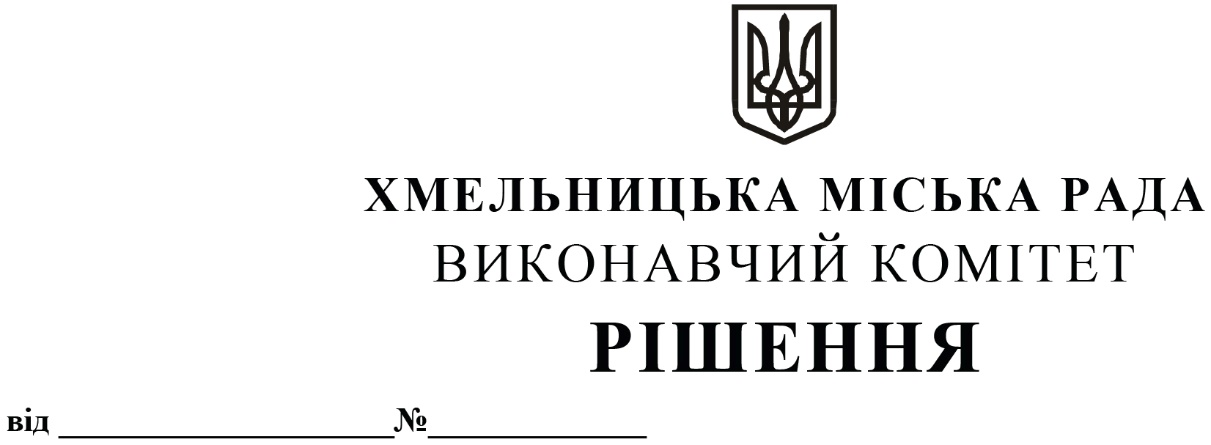 Про внесення змін в п. 12 додатку до рішення виконавчого комітету від 13.01.2011р. № 43 іззмінамиРозглянувши клопотання Хмельницького комунального підприємства «Спецкомунтранс», у зв’язку з кадровими змінами, відповідно до ст. 255 Кодексу України про адміністративні правопорушення, керуючись Законом України «Про місцеве самоврядування в Україні»,  виконавчий комітет міської радиВИРІШИВ:Внести   зміни   в  п. 12 додатку до рішення виконавчого комітету від 13.01.2011р.№ 43 «Про надання повноважень посадовим особам виконавчих органів міської ради, міських комунальних підприємств та органів самоорганізації населення на складання протоколів про адміністративні правопорушення та втрату чинності рішення виконавчого комітету від 26.09.2002р. № 807» із змінами, виклавши його в наступній редакції:«12. Хмельницьке комунальне підприємство «Спецкомунтранс» - особи, які мають право складати протоколи про адміністративні правопорушення відповідно статей 152, 154 Кодексу України про адміністративні правопорушення:12.1.  Начальник полігону побутових відходів – Каськов Василь Григорович;12.2. начальник дільниці по прибиранню контейнерних майданчиків – Гаражун Інна Євгенівна; економіст з договірних та претензійних робіт – Зозуля Марина Василівна;12.4. фахівець по роботі з населенням – Гуменюк Таїсія Вікторівна;12.5.  старший контролер-касир – Бабій Тетяна Сергіївна;12.6. контролер-касир – Голінко Ганна Миколаївна; контролер-касир – Гребенюк Світлана Вікторівна; контролер-касир – Кравчук Ольга Леонідівна; контролер-касир – Лупир Наталія Станіславівна;12.10. контролер-касир – Тіщенко Любов Василівна; контролер-касир – Масна Олена Миколаївна; контролер-касир – Ольшевська Світлана Вікторівна; контролер-касир – Гарматюк Наталія Олександрівна; контролер-касир – Козак Дар'я Сергіївна; контролер-касир – Молчанова Олександра Олександрівна; старший контролер-касир дільниці по видаленню побутових відходів з  територіїприватної забудови – Савчук Ольга Іванівна; контролер-касир – Закутій Олена Анатоліївна; контролер-касир – Чорноволова Юлія Іванівна; контролер-касир – Трохимчук Тетяна Михайлівна; старший контролер – касир –  Чорней Андрій Васильович; контролер – касир   –  Сідлецька Жанна Анатоліївна; контролер – касир   –  Зінько Катерина Леонідівна; контролер – касир   –  Шупер Олена Петрівна.»2. Контроль за виконанням рішення покласти на заступника міського голови М. Ваврищука.Заступник міського голови							М. КРИВАК